Temat kompleksowy: ,, Zawody naszych rodziców”Temat dnia:,, Poznajemy prace kucharza, wprowadzenie litery g, G”Pomoce: kredki, kartka papieru, kartka kartonu-  plastelina lub włóczka,  kartoniki białe , niebieskie i czerwone,1. Rozwiążcie zagadkę:Potrafi namieszać w garnkach,
gdy coś upichcić się stara.
Kreuje przeróżne smaki.
Czy wiecie już, kto to taki?TAK to kucharz., powiedzcie gdzie pracuje kucharz?, co robi?, Jak jest ubrany?2. Wykonajcie zadanie , połączcie obrazki przyborów, które potrzebuje kucharz w pracy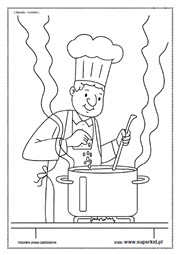 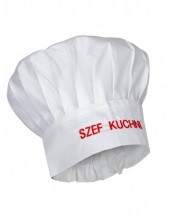 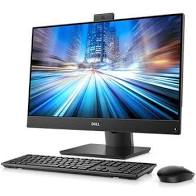 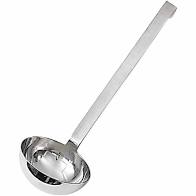 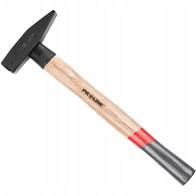 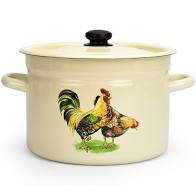 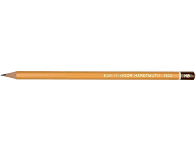 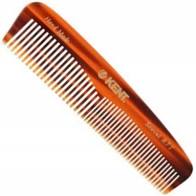 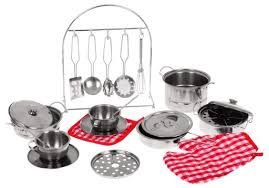 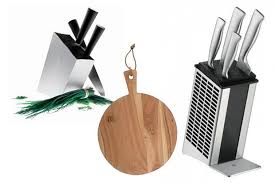 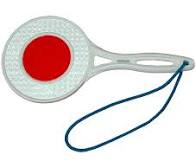 3.  Wprowadzenie litery g, G w  oparciu o wyraz podstawowy ,,garnek”- jaką głoskę słyszysz na początku wyrazu garnek? (g)- podziel na sylaby wyraz garnek-podziel na głoski wyraz garnek- ułóż schemat wyrazu  garnek ( białe kartoniki)- ułóż schemat wyrazy garnek używając kartoników czerwonych – dla samogłosek i niebieskich dla spółgłosek  - powiedz inne wyrazy , imiona, zaczynające się na głoskę z (np.,  guma, gitara, gra, Gabrysia, Grześ )- a kto potrafi wymyśleć wyrazy , w których głoska g występuje w środku wyrazu(np. waga, magik)- czy głoska  g to spółgłoska czy samogłoska? (spółgłoska), oznaczamy ją niebieską nakrywką 4.Pokaz litery g, G drukowanej i pisanej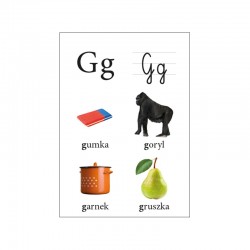 - do czego podobna jest litera  g, G (odpowiedzi dzieci). Czy litery   g, G  pisane i drukowane są takie same?.- pokaz sposobu pisania litery ,,g, G” 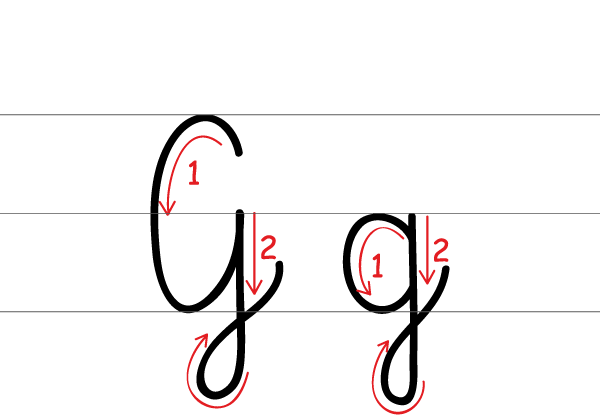 - napisz literkę g, G  na dywanie, w powietrzu, po śladzie, ułóż ją ze sznurka, włóczki itp.5. Zabawa „Mały kucharz przygotowuje śniadanie”.
Dzieci siadają na dywanie w kole. Każde dziecko  ma prostokąt kartonu  oraz zwiniętą w rulon kartkę. Podczas recytacji wierszyka wykonują następujące czynności:
Mały kucharz już od rana pichci w kuchni różne dania - podwijają rękawy
Trze marchewkę, trze rzodkiewkę - kartką papieru pocierają karton
Kroi też cebulę dzielnie. - uderzanie papierem o karton
Miesza łyżką wszystko w misce, - karton na podłodze, kartką mieszają 
Aby danie było pyszne. - językiem oblizują się
Trochę przypraw zmielił jeszcze - ugniatamy kartkę
I doprawił całość pieprzem - potrząsanie zmiętą kartką
A-a-a-psik!!! - wszyscy kichają 
-Przeczytajcie samodzielnie wyrazy i zaznaczcie na niebiesko literę g, GGutek   magik   gra   pomaga  Gabi   papuga   gramofon   waga   Gdynia  6.Napisz literę g 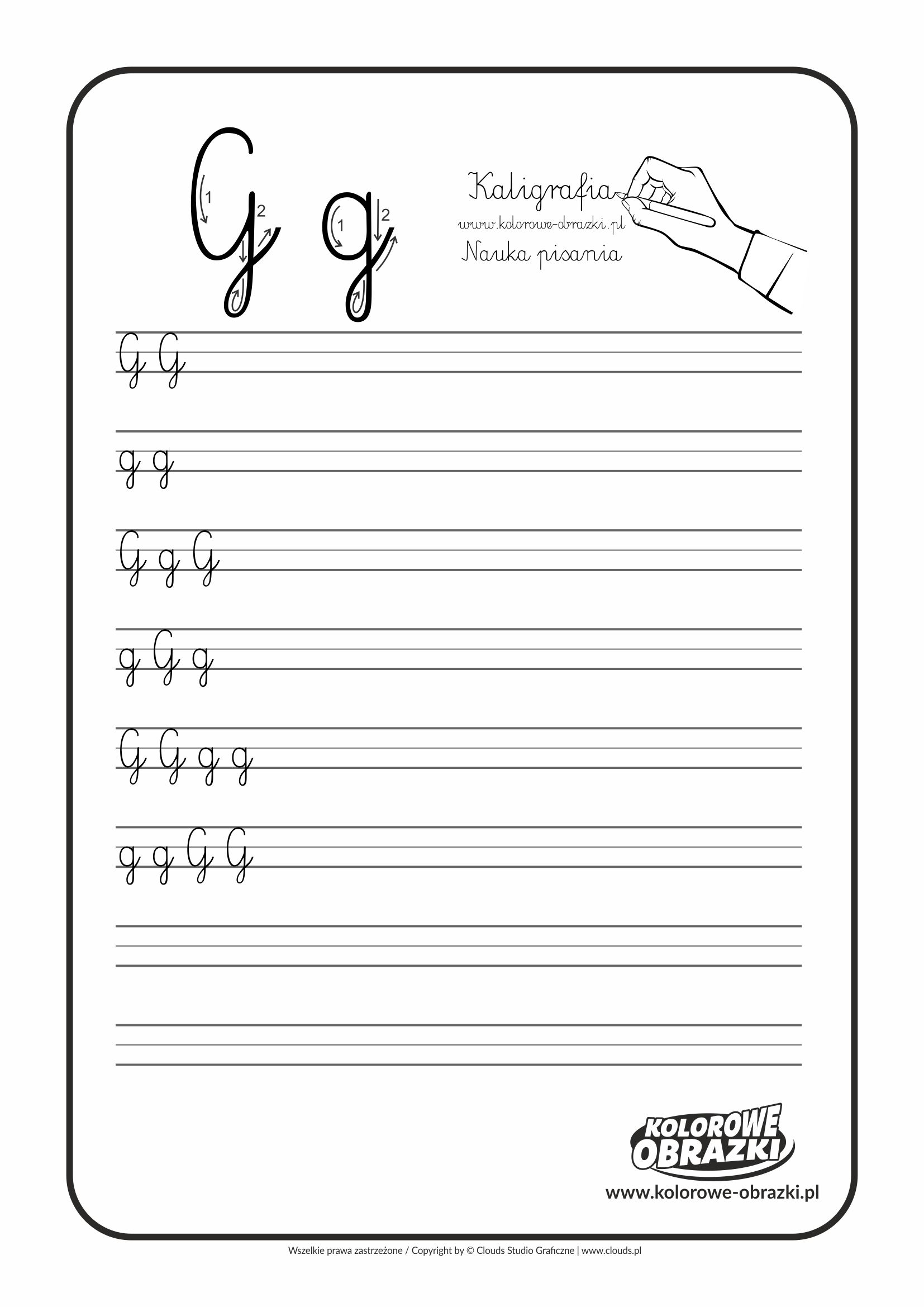 Propozycja pracy plastycznej: Narysujcie na stole   potrawy , które ugotował kucharz. Pokolorujcie obrus i stół.  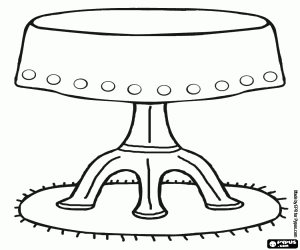 